O  B  V  E  S  T  I  L  Oza učence in starše 6. in 9. razredaKot ste že seznanjeni bodo NPZ potekali po naslednjem razporedu:v torek,    		 4. 5. 2021   SLOVENŠČINA za 6. in 9. razred v četrtek,	    	 6. 5. 2021    MATEMATIKA za 6. in 9. razredv ponedeljek,   	 10. 5. 2021  ANGLEŠČINA za 6. razredv ponedeljek,    	 10. 5. 2021  BIOLOGIJA za 9. razred 				    	Te dni pridejo učenci v šolo ob 7.45 uri. Nadzorne učitelje počakajo pred učilnicami. NPZ se začnejo ob 8.00 in se pišejo 60 min. Učenci prinesejo s seboj šolske potrebščine za pouk od 2. ure dalje ter potrebščine, ki jih potrebujejo za preizkus in sicer:slovenščina – modro oziroma črno nalivno pero ali kemični svinčnik (ni dovoljeno pisalo piši briši);matematika - modro oziroma črno nalivno pero ali kemični svinčnik (ni dovoljeno pisalo piši briši), svinčnik, radirko, šilček, ravnilo, geotrikotnik, šestilo;angleščina  -  modro oziroma črno nalivno pero ali kemični svinčnik  (ni dovoljeno pisalo piši briši);biologija  -  modro oziroma črno nalivno pero ali kemični svinčnik  (ni dovoljeno pisalo piši briši);Prilagamo vam tudi soglasje za izvedbo Vprašalnika ob NPZ 2021, ki ga učenec vrne razredniku, do 22.4.2021.Lepo pozdravljeni in veliko uspeha pri NPZ!		   Ravnateljica								          Marjanca Vampelj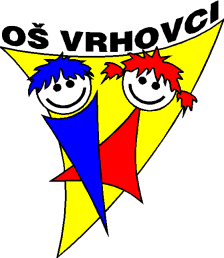 